 “АЕЦ КОЗЛОДУЙ”ЕАД, гр. КозлодуйБългария, тел. 0973 7 35 30, факс 0973 7 60 27ИНФОРМАЦИОННО СЪОБЩЕНИЕОТНОСНО: Пазарна  консултация по реда на чл.44, от ЗОП с предмет „ Доставка на топлообемнници за вентилатори 5,6TL47,48 и 5,6UV32,36”Уважаеми дами и господа,Във връзка с постъпили въпроси, “АЕЦ Козлодуй” ЕАД прави следните разяснения:Въпрос: 	Каква е температурата на въздуха който ще се охлажда и каква е изискваната температура на охладения въздух?II. Отговор: 	Топлообменниците за вентилатори подгряват и охлаждат въздуха в помещенията със следните параметри: в режим на охлаждане температурата на въздуха е от  +30 С°  на вход и  +22 C° на изход. Параметрите на водата са съответно 7 С° и 12 С°.  в режим на подгряване температурата на въздуха е от  -18 С°  преди подгрев и  +25 C° след подгрев . Параметрите на водата са съответно : на вход 130 С° и на изход 70°С .  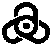 